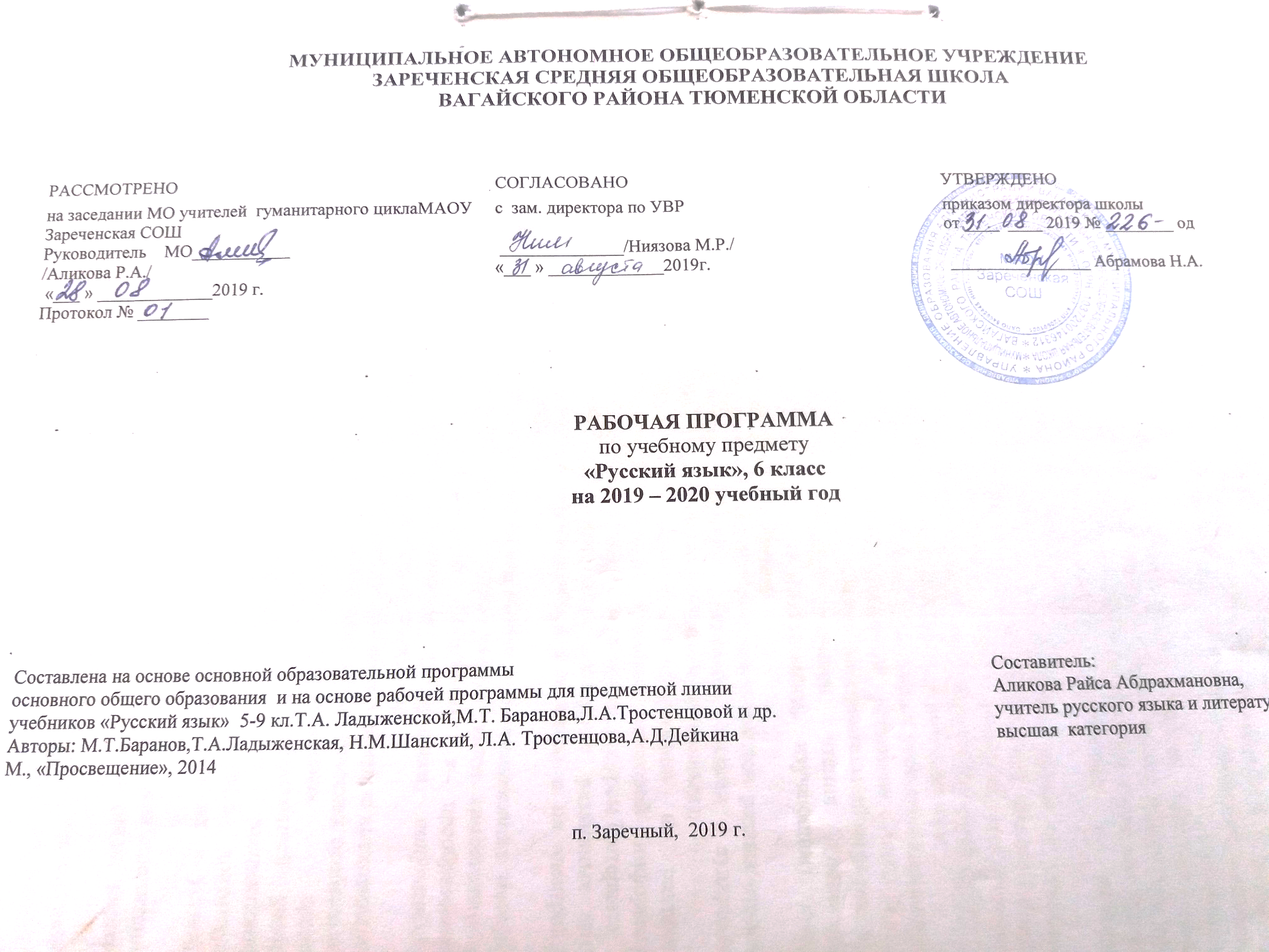 Планируемые результаты освоения учебного предмета «Русский язык»Личностные результатыпонимание русского языка как одной из основных национально-культурных ценностей русского народа, определяющей роли родного языка в развитии интеллектуальных, творческих способностей и моральных качеств личности, его значения в процессе получения школьного образования;осознание эстетической ценности русского языка; уважительное отношение к родному языку, гордость за него; потребность сохранить чистоту русского языка как явления национальной культуры; стремление к речевому самосовершенствованию;достаточный объем словарного запаса и усвоенных грамматических средств для свободного выражения мыслей и чувств в процессе речевого общения; способность к самооценке на основе наблюдения за собственной речью.Метапредметные результаты            1) владение всеми видами речевой деятельности:• адекватное понимание информации устного и письменного сообщения (коммуникативной установки, темы текста, основной мысли; основной и дополнительной информации);• владение разными видами чтения (поисковым, просмотровым, ознакомительным, изучающим) текстов разных стилей и жанров;• адекватное восприятие на слух текстов разных стилей и жанров; владение разными видами аудирования (выборочным, ознакомительным, детальным);• способность извлекать информацию из различных источников, включая средства массовой информации, компакт-диски учебного назначения, ресурсы Интернета; • свободно пользоваться словарями различных типов, справочной литературой, в том числе и на электронных носителях;• овладение приемами отбора и систематизации материала на определенную тему; умение вести самостоятельный поиск информации; способность к преобразованию, сохранению и передаче информации, полученной в результате чтения или аудирования;• умение сопоставлять и сравнивать речевые высказывания с точки зрения их содержания, стилистических особенностей и использованных языковых средств;
• способность определять цели предстоящей учебной деятельности (индивидуальной и коллективной), последовательность действий, оценивать достигнутые результаты и адекватно формулировать их в устной и письменной форме;• умение воспроизводить прослушанный или прочитанный текст с заданной степенью свернутости (план, пересказ, конспект, аннотация);• умение создавать устные и письменные тексты разных типов, стилей речи и жанров с учетом замысла, адресата и ситуации общения;• способность свободно, правильно излагать свои мысли в устной и письменной форме, соблюдать нормы построения текста (логичность, последовательность, связность, соответствие теме и др.); адекватно выражать свое отношение к фактам и явлениям окружающей действительности, к прочитанному, услышанному, увиденному;• владение различными видами монолога (повествование, описание, рассуждение; сочетание разных видов монолога) и диалога (этикетный, диалог-расспрос, диалог-побуждение, диалог — обмен мнениями и др.; сочетание разных видов диалога);• соблюдение в практике речевого общения основных орфоэпических, лексических, грамматических, стилистических норм современного русского литературного языка; соблюдение основных правил орфографии и пунктуации в процессе письменного общения;• способность участвовать в речевом общении, соблюдая нормы речевого этикета; адекватно использовать жесты, мимику в процессе речевого общения;• способность осуществлять речевой самоконтроль в процессе учебной деятельности и в повседневной практике речевого общения; способность оценивать свою речь с точки зрения ее содержания, языкового оформления; умение находить грамматические и речевые ошибки, недочеты, исправлять их; совершенствовать и редактировать собственные тексты;• умение выступать перед аудиторией сверстников с небольшими сообщениями, докладом, рефератом; участие в спорах, обсуждениях актуальных тем с использованием различных средств аргументации;           2)   применение приобретенных знаний, умений и навыков в повседневной жизни; способность использовать родной язык как                    средство  получения знаний по другим учебным предметам; применение полученных знаний, умений и навыков анализа языковых                  явлений на межпредметном уровне (на уроках иностранного языка, литературы и др.);коммуникативно целесообразное взаимодействие с окружающими людьми в процессе речевого общения, совместного выполнения какого либо задания, участия в спорах, обсуждениях актуальных тем; овладение национально-культурными нормами речевого поведения в различных ситуациях формального и неформального межличностного и межкультурного общения.
Предметные результаты1) представление об основных функциях языка, о роли русского языка как национального языка русского народа, как государственного языка Российской Федерации и языка межнационального общения, о связи языка и культуры народа, о роли родного языка в жизни человека и общества;2) понимание места родного языка в системе гуманитарных наук и его роли в образовании в целом;3) усвоение основ научных знаний о родном языке; понимание взаимосвязи его уровней и единиц;4) освоение базовых понятий лингвистики: лингвистика и ее основные разделы; язык и речь, речевое общение, речь устная и письменная; монолог, диалог и их виды; ситуация речевого общения; разговорная речь, научный, публицистический, официально-деловой стили, язык художественной литературы; жанры научного, публицистического, официально-делового стилей и разговорной речи; функционально-смысловые типы речи (повествование, описание, рассуждение); текст, типы текста; основные единицы языка, их признаки и особенности употребления в речи;5) овладение основными стилистическими ресурсами лексики и фразеологии русского языка, основными нормами русского литературного языка (орфоэпическими, лексическими, грамматическими, орфографическими, пунктуационными), нормами речевого этикета и использование их в своей речевой практике при создании устных и письменных высказываний;6) опознавание и анализ основных единиц языка, грамматических категорий языка, уместное употребление языковых единиц адекватно ситуации речевого общения;7) проведение различных видов анализа слова (фонетический, морфемный, словообразовательный, лексический, морфологический), синтаксического анализа словосочетания и предложения, многоаспектного анализа текста с точки зрения его основных признаков и структуры, принадлежности к 
определенным функциональным разновидностям языка, особенностей языкового оформления, использования выразительных средств языка;8) понимание коммуникативно-эстетических возможностей лексической и грамматической синонимии и использование их в собственной речевой практике;
9) осознание эстетической функции родного языка, способность оценивать эстетическую сторону речевого высказывания при анализе текстов художественной литературы.2.Содержание учебного предмета  «Русский язык»  (204 часа)Содержание предмета «Русский язык»  в 6 классе соответствует требованиям ФГОС, целям и задачам образовательной программы школы, опирается на примерную программу основного общего образования с учетом выбранной авторской программы предметной линии учебников Т.А.Ладыженской,М.Т.Баранова, Л.А. Тростенцовой и др. по русскому языку для 5-9 классов.В 6 классе на изучение предмета «Русский язык» отведено 204 часа (по 6 уроков в неделю)Язык. Речь. Общение Русский язык – один из развитых языков мира.Язык, речь, общение. Устное и письменное общения.Развитие речи (далее Р.Р.). Ситуация общения. Определение схемы ситуации общения.Повторение изученного в 5 классе Фонетика. Орфоэпия. Морфемы в слове. Орфограммы в приставках и корнях слов. Части речи. Орфограммы в окончаниях слов. Словосочетания. Простое предложение. Знаки препинания. Сложное предложение. Запятые в сложном предложении. Синтаксический разбор предложений. Прямая речь. Диалог.Р.Р. Тип речи. Стиль речи. Основная мысль текста. Составление диалога.Контрольная работа (далее К.Р.). Входной контроль (контрольный тест). Контрольный словарный диктант.Текст Текст, его особенности. Средства связи предложений в тексте.Тема и основная мысль текста. Заглавие текста. Начальные и конечные предложения текста. Ключевые слова. Основные признаки текста. Текст и стили речи. Официально-деловой стиль.Р.Р. Сочинение о памятном событии. Создание текста по заданному начальному или конечному предложению. Сочинение-рассказ. Устное сообщение о русском первопечатнике.Лексика. Культура речи Слово и его лексическое значение. Общеупотребительные слова. Профессионализмы. Диалектизмы. Исконно русские и заимствованные слова. Неологизмы. Устаревшие слова. Основные пути пополнения словарного состава русского языка.Словари русского языка. Р.Р. Сбор и анализ материалов к сочинению. Сочинение-рассуждение. Написание сжатого изложения. Приемы сжатия текста. Составление словарной статьи по образцу.К.Р. Контрольный диктант с грамматическим заданием.Фразеология. Культура речи Фразеология как раздел науки о языке. Свободные сочетания слов и фразеологические обороты. Основные признаки фразеологизмов. Стилистически нейтральные и окрашенные фразеологизмы.Источники фразеологизмов. Использование фразеологизмов в речи.Фразеологический словарь.Р.Р. Конструирование текста с использованием фразеологизмов.К.Р. Контрольный тест по теме «Лексика. Фразеология».Словообразование. Орфография. Культура речи Морфемика и словообразование (повторение пройденного в 5 классе).Основные способы образования слов в русском языке (приставочный, суффиксальный, приставочно-суффиксальный, бессуффиксный). Сложение как способ словообразования. Переход одной части речи в другую как способ образования. Образование слов в результате слияния сочетаний слов в слово.Словообразовательная пара. Словообразовательная цепочка. словообразовательное гнездо.Этимология слов. Этимологические словари.Правописание чередующихся гласных а и о в корнях -кас- – -кос-, -гар- – -гор-, -зар- – -зор-. Правописание букв ы и и после приставок на согласные. Гласные в приставках пре- и при-. Соединительные гласные о и е в сложных словах. Морфемный и словообразовательный разбор слова. Р.Р. Описание помещения. Сообщение об истории слова (по выбору). Систематизация материалов к сочинению; сложный план. Составление рассказа по рисункам. К.Р. Контрольное сочинение по картине. Контрольный диктант с грамматическим заданием. Контрольный тест. Контрольный словарный диктант.Морфология. Орфография. Культура речиИмя существительное Имя существительное как часть речи (повторение пройденного в 5 классе). Разносклоняемые имена существительные. Буква е в суффиксе -ен- существительных на -мя. Несклоняемые имена существительные. Род несклоняемых имен существительных. Имена существительные общего рода. Не с существительными. Согласные ч и щ в суффиксе существительных -чик (-щик). Правописание гласных в суффиксах  -ек и –ик. Гласные о и е после шипящих в суффиксах существительных.Морфологический разбор имени существительного. Р.Р. Написание письма. Публичное выступление о происхождении имён. Составление текста-описания по личным впечатлениям. К.Р. Контрольный диктант с грамматическим заданием. Контрольный тест  по теме «Имя существительное». Имя прилагательное Имя прилагательное как часть речи (повторение сведений об имени прилагательном, полученных  в 5 классе). Степени сравнения имен прилагательных. Образование степеней сравнения. Разряды прилагательных по значению. Качественные прилагательные. Относительные прилагательные. Притяжательные прилагательные. словообразование имён прилагательных. Не с прилагательными. Буквы о и е после шипящих и ц в суффиксах прилагательных. Одна и две буквы н в суффиксах прилагательных. Различение на письме суффиксов прилагательных -к- – -ск-. Дефисное и слитное написание сложных прилагательных. Морфологический разбор имени прилагательного. Р.Р. Описание природы: основная мысль, структура описания, языковые средства, используемые в описании. Выборочное изложение по произведению художественной литературы. Описание пейзажа по картине. Описание игрушки. Публичное выступление о произведениях народного промысла.К.Р. Контрольный диктант  с грамматическим заданием. Контрольный тест по теме «Имя прилагательное». Контрольный словарный диктант.Имя числительное Имя числительное как часть речи. Простые и составные числительные. Количественные и порядковые числительные. Разряды количественных числительных. Числительные, обозначающие целые числа. Дробные числительные. Собирательные числительные. Склонение количественных числительных. Правописание гласных в падежных окончаниях. Мягкий знак на конце и в середине числительных. Слитное и раздельное написание числительных.Склонение порядковых числительных. Правописание гласных в падежных окончаниях.Морфологический разбор имени числительного. Р.Р. юмористический рассказ по рисунку. Публичное выступление на нравственно-этическую тему, его структура, языковые особенности. Пересказ исходного текста с цифровым материалом.К.Р. Контрольный диктант с грамматическим заданием. Контрольный тест по теме «Имя числительное».МестоимениеМестоимение как часть речи. Личные местоимения. Возвратное местоимение себя. Вопросительные и относительные местоимения. Неопределенные местоимения. Отрицательные местоимения. Притяжательные местоимения. Указательные местоимения. Определительные местоимения. Склонение местоимений. Местоимения и другие части речи.Раздельное написание предлогов и местоимений. Буква н в личных местоимениях 3-го лица после предлогов. Образование неопределенных местоимений. Дефис в неопределенных местоимениях. Не в неопределенных местоимениях. Слитное и раздельное написание не и ни в отрицательных местоимениях.Морфологический разбор местоимения. Р.Р. Составление рассказа по сюжетным рисункам от первого лица. Рассуждение как тип текста, его строение (тезис, аргументы, вывод). Сочинение-рассуждение. К.Р. Контрольное сочинение по картине. Контрольный диктант с грамматическим заданием. Контрольный тест  по теме «Местоимение».Глагол Глагол как часть речи (повторение пройденного в 5 классе). Разноспрягаемые глаголы. Глаголы переходные и непереходные. Наклонение глагола. Изъявительное наклонение. Условное наклонение. Повелительное наклонение. Употребление наклонений. Безличные глаголы. Раздельное написание частицы бы (б) с глаголами в условном наклонении. Буквы ь и и в глаголах повелительного наклонения. Правописание гласных в суффиксах глагола. Морфологический разбор глагола.Р.Р. Рассказ по сюжетным рисункам с включением части готового текста. Рассказ о спортивном соревновании. Пересказ исходного текста от лица какого-либо из его героев. Рассказ по картинкам от 3-го и 1-го лица. Рассказ на основе услышанного; его особенности, языковые средства. Сообщение о творчестве скульптура.К.Р. Контрольный диктант с грамматическим заданием. Контрольное изложение. Контрольный тест по теме «Глагол». Контрольный словарный диктант.Повторение и систематизация изученного в 5 и 6 классах Разделы науки о языке. Орфография. Пунктуация. Лексика и фразеология. Словообразование. Морфология. Синтаксис.К.Р. Контрольное сочинение. Итоговая контрольная работа.ТЕМАТИЧЕСКОЕ РАСПРЕДЕЛЕНИЕ ЧАСОВТематическое планирование с указанием количества часов, отводимых  на освоение каждой темы( 6 класс – 204 часов)№    Тема   Количество часов1Язык.Речь.Общение.3, из них р/р -1.2Повторение изученного в 5 классе.9, из них р/р-2; контр. тест -1.3Текст.5, из них р/р – 2.4Лексика.Культура речи.12, из них р/р – 2;контр.диктант-1.5Фразеология.Культура речи.5, из них р/р-1; к.тест-16Словообразование.Орфография.Культура речи.34, из них р/р-4;к.тест-1; к.диктант-1.7Морфология.Орфография. Культура речи. Имя существительное.27,из них р/р-3; к.тест-1;к.диктант-1.8Имя прилагательное.21,из нихр\р-4; к.тест-1; к.диктант-1.9Имя числительное.19,из них р/р-2; к.тест-1; к.диктант-110Местоимение.25, из них р/р-3; к.тест-1; к.диктант-1.11Глагол.29, из них р/р -6; к.тест-1; к.диктант -1.12Повторение и систематизация изученного в 6 кл.15, из них р/р-2,итог.контр раб-1.   Итого 204 часа№п/п                               Тема урокаКол-во часов1Русский язык – один из развитых языков мира12Язык,речь, общение.13Рр Ситуация общения.14Фонетика.Орфоэпия.15Морфемы в слове.Орфограммы в приставках и корнях слов.Контрольный словарный диктант.16Части речи.Орфограммы в окончаниях слов.17Рр Сочинение на тему «Интересная встреча»18Словосочетание. Простое предложение.Знаки препинания.19Сложное предложение.Запятые в сложном предложении,Синтаксический разбор предложений.110Прямая речь.Диалог111Рр Составление диалога на тему по выбору.112Входной контроль ,Контрольная работа по теме «Повторение изученного»113Текст, его особенности.Тема,основная мысль,заглавие текста.Работа над ошибками контрольной работы114Начальные и конечные предложения текста.Ключевые слова.Основные признаки текста.115Рр Составление продолжения текста по данному началу.116Рр Сочинение-рассказ117Текст и стили речи. Официально-деловой стиль речи118Слово и его лексическое значение119Рр Собирание материалов к сочинению. Устное сочинение – описание картины (А. П. Герасимов «После дождя»)120Общеупотребительные слова.121Профессионализмы.122Диалектизмы.123Рр Сжатое изложение по тексту упражнения 119.124Исконно русские и заимствованные слова.125Новые слова (неологизмы)126Устаревшие слова.Словари.127Повторение изученного в разделе «Лексика. Культура речи».128Контрольный диктант с грамматическим заданием по теме «Лексика».129Анализ диктанта и работа над ошибками.130Фразеологизмы.131Источники фразеологизмов.132Рр Составление сообщения о возникновении фразеологизма (на выбор).133 - 34Повторение изученного в разделе «Фразеология. Культура речи». Контрольный тест «Лексика. Фразеология».235-36-37Морфемика и словообразование.338Рр Описание помещения139 -40-41Основные способы образования слов в русском языке.342-43Этимология слов.244 -45Рр Систематизация материалов  к сочинению. Сложный план.РрСочинение-описание помещения246 -47Буквы а и о в корнях -кос- -- кас-.248-49Буквы а и о в корнях -гор- -- гар-.250-51Буквы а и о в корнях -зор- -- зар-.252-53Буквы ы и и после приставок.254-55Гласные в приставках пре- и при-.Контрольный словарный диктант.256Контрольный диктант с грамматическим заданием. 157Анализ диктанта и работа над ошибками.158-59Соединительные гласные о и е в сложных словах.260-61Сложносокращённые слова.262-63Рр Контрольное сочинение – описание изображённого на картине (Т. Н. Яблонская. «Утро»)Анализ сочинения.264-65Морфемный и словообразовательный разбор слова.Контрольный словарный диктант.266-67Повторение изученного в разделе «Словообразование. Орфография. Культура речи».268Контрольный  тест169 -70Повторение изученного в 5 классе. Имя существительное как часть речи.271Рр Составление письма другу.172-73Разносклоняемые имена существительные.274Буква е в суффиксе  -ен- существительных на       -мя.175-76Рр Составление устного публичного выступления о происхождении имён277-78Несклоняемые имена существительные.279-80Род несклоняемых имён существительных.281-82Имена существительные общего рода.283Морфологический разбор имени существительного.184Рр Сочинение-описание по личным впечатлениям. ( на материале упражнения 284)185-86Не с именами существительными.287-88Буквы ч и щ в суффиксе -чик (-щик).289-90Гласные в суффиксах существительных -ек и -ик.291Гласные о и е после шипящих в суффиксах существительных.192-93Повторение изученного в разделе «Имя существительное». Контрольный тест «Имя существительное».294-95Контрольный диктант с грамматическим заданием по теме «Имя существительное». Анализ диктанта и работа над ошибками.296Повторение изученного в 5 классе. Имя прилагательное как часть речи197Рр Сочинение описание природы198-99Степени сравнения имён прилагательных.2100Разряды имён прилагательных по значению. Качественные прилагательные.1101Относительные прилагательные.1102Рр Контрольное изложение «Возвращение Владимира в отчий дом» (по отрывку из повести А. С. Пушкина «Дубровский»)1103Притяжательные прилагательные.1104Морфологический разбор имени прилагательного.1105-106Не с прилагательными.2107Гласные о и е после шипящих в суффиксах прилагательных.1108Рр Сочинение-описание природы по картине (Н. П. Крымов. «Зимний вечер»).1109-110Одна и две буквы н в суффиксах прилагательных.Контрольный словарный диктант2111Различение на письме суффиксов прилагательных -к- и -ск-.1112Дефисное и слитное написание сложных прилагательных.1113Повторение изученного в разделе «Имя прилагательное». Контрольный тест «Имя прилагательное».1114-115Контрольный диктант с грамматическим заданием. Анализ и работа над ошибками2116Рр Составление устного публичного выступления о произведениях народного промысла1117-118Имя числительное как часть речи.2119Простые и составные числительные.1120-121Мягкий знак на конце и в середине числительных.2122-123Порядковые числительные.2124Разряды количественных числительных.1125-126Числительные, обозначающие целые числа.2127-128Дробные числительные.2129Рр Составление юмористического рассказа по рисунку1130Собирательные числительные.1131Морфологический разбор имени числительного.1132Повторение изученного в разделе «Имя числительное». Контрольный тест «Имя числительное».1133-134Контрольный диктант с грамматическим заданием. Анализ диктанта и работа над ошибками. 2135Р.р Публичное выступление на тему «Береги природу!»1136Местоимение как часть речи1137-138Личные местоимения2139Возвратное местоимение себя.1140Рр Рассказ по сюжетным рисункам от 1-го лица на тему «Как я однажды помогал маме»1141-142Вопросительные и относительные местоимения.2143-144Неопределенные местоимения.2145-146Отрицательные местоимения.2147Притяжательные местоимения.1148Р.р Рассуждение. Сочинение-рассуждение «Какой подарок лучше?»1149-150Указательные местоимения.2151-152Определительные местоимения.2153Местоимения и другие части речи1154Морфологический разбор местоимения.1155-156Рр Контрольное сочинение по картине (Е. В. Сыромятникова. «Первые зрители»)2157-158Повторение изученного в разделе «Местоимение». Контрольный тест «Местоимение».2159-160Контрольный диктант с грамматическим заданием по теме «Местоимение». Анализ диктанта и работа над ошибками2161-162Повторение изученного о глаголе. Глагол как часть речи2163Р.Р. Сочинение-рассказ по сюжетным рисункам на тему «Стёпа колет дрова» с включением части готового текста.1164-165Разноспрягаемые глаголы.2166-167Глаголы переходные и непереходные2168-169Наклонение глаголов. Изъявительное наклонение.2170-171Р.р Контрольное изложение. «Витькина гайка».Анализ изложений и работа над ошибками.2172Условное наклонение.1173-174Повелительное наклонение.2175Р.р. Рассказ по сюжетным рисункам.1176-177Употребление наклонений. Контрольный словарный диктант2178-179-180Безличные глаголы.3181Морфологический разбор глагола.1182-183Рр. Рассказ на основе услышанного.2184-185Правописание гласных в суффиксах глаголов2186-187Повторение изученного в разделе «Глагол». Контрольный тест «Глагол».2188-189Контрольный диктант с грамматическим заданием. Анализ диктанта и работа над ошибками.2190Повторение изученного.Разделы науки о языке.1191Орфография.1192Пунктуация.1193-194Рр Контрольное сочинение на тему по выбору: «Мои каникулы»»Мои летние радости».Анализ сочинения.Работа над ошибками.2195Лексика и фразеология.1196-197Словообразование.2198-199Морфология.1200Синтаксис.1201Итоговый(годовая) контрольная работа1202-203Анализ работы. Работа над ошибками. 2204Повторение. Подведение итогов года.1Итого: 204 часа.